Vilniaus miesto kompleksinių paslaugų centras „Šeimos slėnis“(Vilniaus miesto savivaldybės institucijos, įstaigos, įmonės pavadinimas)DARBUOTOJŲ VIDUTINIS MĖNESINIS NUSTATYTASIS (PASKIRTASIS) DARBO UŽMOKESTIS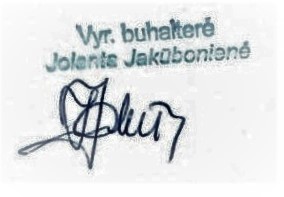 Pareigybės pavadinimas2020 Metai2021 metai2021 metaiPareigybės pavadinimas2020 Metaidarbuotojų, einančių šias pareigas, skaičiusIIIketv.Direktorius1Skyriaus vedėjas193242078Sveikatos priežiūros skyriusSveikatos priežiūros specialistas 1372271519Sveikatos priežiūros skyriaus kiti darbuotojai115821378Socialinių paslaugų skyriusSocialinių paslaugų specialistas1406141541Socialinių paslaugų skyriaus kiti darbuotojai1136381383Pedagogai ir pagalbos mokiniui specialistai131481333Administracijos ir ūkio darbuotojai1032241193